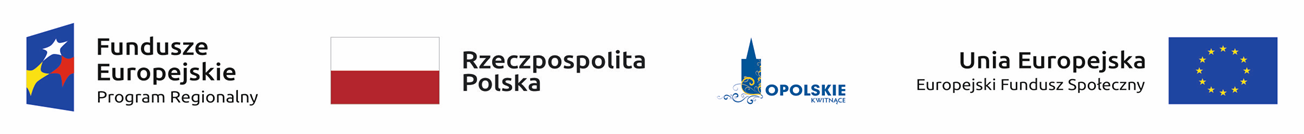 KRYTERIA FORMALNE,MERYTORYCZNE – UNIWERSALNE,
HORYZONTALNE UNIWERSALNE I SZCZEGÓŁOWE UNIWERSALNE
DLA WSZYSTKICH DZIAŁAŃ I PODDZIAŁAŃ RPO WO 2014-2020 (z wyłączeniem 7.1 Aktywizacja zawodowa osób pozostających bez pracy realizowana przez PUP oraz 7.3 Zakładanie działalności gospodarczej w zakresie mikropożyczek)*Uwaga dotycząca wszystkich kryteriów: pojęcie „region” jest równoznaczne z województwem opolskimKryteria formalne (TAK/NIE)Kryteria formalne (TAK/NIE)Kryteria formalne (TAK/NIE)Kryteria formalne (TAK/NIE)Kryteria formalne (TAK/NIE)LPNazwa kryteriumŹródło informacjiCharakter kryterium
W/BDefinicja123451.Wnioskodawca oraz Partnerzy (jeśli dotyczy) uprawnieni do składania wniosku.Wniosek 
o dofinansowanieBezwzględnyRodzaj potencjalnych beneficjentów (za których należy rozumieć Wnioskodawcę i Partnerów) określony w "Szczegółowym opisie osi priorytetowych RPO WO 2014-2020", ogłoszeniu o naborze wniosków oraz regulaminie konkursu.2.Roczny obrót Wnioskodawcy  i/lub Partnera  
(o ile budżet projektu uwzględnia wydatki Partnera) jest równy lub wyższy od wydatków  w projekcie.Wniosek 
o dofinansowanieBezwzględnyKryterium weryfikowane na podstawie zapisów wniosku o dofinansowanie, wypełnionego na podstawie instrukcji. Ocena kryterium może skutkować wezwaniem do uzupełnienia/poprawienia projektu w części dotyczącej spełnienia tego kryterium.3.Wnioskodawca wybrał wszystkie wskaźniki horyzontalne.Wniosek 
o dofinansowanieBezwzględnyWnioskodawca wybiera wszystkie wskaźniki horyzontalne. Dla wskaźników, których realizację zakłada w ramach projektu określa wartość docelową większą od zera. Dla pozostałych wpisuje zero.Ocena kryterium może skutkować wezwaniem do uzupełnienia/poprawienia projektu w części dotyczącej spełnienia tego kryterium.4.Wnioskodawca określił wartość docelową większą od zera przynajmniej dla jednego wskaźnika w projekcie.Wniosek 
o dofinansowanieBezwzględnyWnioskodawca określa wartość docelową większą od zera przynajmniej dla jednego wskaźnika w projekcie.Ocena kryterium może skutkować wezwaniem do uzupełnienia/poprawienia projektu w części dotyczącej spełnienia tego kryterium.5.Wnioskodawca oraz partnerzy (jeśli dotyczy) nie podlegają wykluczeniu z ubiegania się o dofinansowanie na podstawie:- art. 207 ust. 4 ustawy z dnia 27 sierpnia 2009 r.   o finansach publicznych,- art. 12 ustawy z dnia 15 czerwca 2012 r.  o skutkach powierzania wykonywania pracy cudzoziemcom przebywającym wbrew przepisom na terytorium Rzeczypospolitej Polskiej,- art. 9 ustawy z dnia 28 października 2002 r. o odpowiedzialności podmiotów zbiorowych za czyny zabronione pod groźbą kary.Wniosek 
o dofinansowanieBezwzględnyKryterium weryfikowane na podstawie zapisów wniosku 
o dofinansowanie (oświadczenie), wypełnionego na podstawie instrukcji.Ocena kryterium może skutkować wezwaniem do uzupełnienia/poprawienia projektu w części dotyczącej spełnienia tego kryterium.6. W przypadku projektu partnerskiego spełnione zostały wymogi dotyczące wyboru partnerów, o których mowa w art. 33 ustawy                   z dnia 11 lipca 2014 r. o zasadach realizacji programów w zakresie polityki spójności finansowanych w perspektywie finansowej 2014–2020.Wniosek 
o dofinansowanieBezwzględnyW sytuacji kiedy projekt realizowany jest w partnerstwie Wnioskodawca zobligowany jest spełniać wymogi utworzenia partnerstwa wskazane w art.33 ustawy o zasadach realizacji programów w zakresie polityki spójności finansowanych w perspektywie 2014-2020 na etapie złożenia wniosku o dofinansowanie. Spełnienie przedmiotowego kryterium weryfikowane będzie w oparciu o oświadczenie zawarte w formularzu wniosku o dofinansowanie projektu.Ocena kryterium może skutkować wezwaniem do uzupełnienia/poprawienia projektu w części dotyczącej spełnienia tego kryterium.7.Projekt nie został fizycznie ukończony lub w pełni zrealizowany przed złożeniem wniosku o dofinansowanie.Wniosek 
o dofinansowanieBezwzględnyKryterium weryfikowane w oparciu o oświadczenie Wnioskodawcy zawarte                               w formularzu wniosku o dofinansowanie projektu.Ocena kryterium może skutkować wezwaniem do uzupełnienia/poprawienia projektu w części dotyczącej spełnienia tego kryterium.8.Wartość dofinansowania nie jest wyższa niż kwota alokacji określona w konkursie.Wniosek 
o dofinansowanieBezwzględnyWartość wnioskowanego dofinansowania nie jest wyższa niż kwota alokacji określona w Regulaminie konkursu. Kryterium weryfikowane w oparciu o zapisy wniosku o dofinansowanie projektu.Ocena kryterium może skutkować wezwaniem do uzupełnienia/poprawienia projektu w części dotyczącej spełnienia tego kryterium.9.Wnioskodawca składa dopuszczalną w Regulaminie konkursu liczbę wniosków o dofinansowanie projektu (o ile dotyczy).Wniosek o dofinansowanie/ wykaz wniosków złożonych w ramach konkursu publikowany na stronie internetowej rpo.opolskie.plBezwzględnyW ramach kryterium weryfikuje się liczbę złożonych przez danego Wnioskodawcę wniosków o dofinansowanie projektu w ramach danego konkursu w przypadku gdy Instytucja Organizująca Konkurs określi taki wymóg w Regulaminie Konkursu. Komitet Monitorujący upoważnia Instytucję Organizującą Konkurs do ograniczenia liczby składanych wniosków w konkursie. Ocena kryterium może skutkować wezwaniem Wnioskodawcy do wycofania wniosków o dofinansowanie projektów w liczbie umożliwiającej spełnienie przedmiotowego kryterium. W przypadku gdy Wnioskodawca odmówi wycofania wniosków o dofinansowanie projektu, kryterium zostaje uznane za niespełnione co oznacza negatywną ocenę wszystkich projektów złożonych przez Wnioskodawcę w ramach konkursu.10.Kryterium dot. projektów pozakonkursowych. Do  dofinansowania nie może zostać wybrany projekt, który został usunięty z wykazu projektów zidentyfikowanych, stanowiącego załącznik do SZOOP. Wniosek 
o dofinansowanieBezwzględnyZgodnie z Wytycznymi w zakresie trybów wyboru projektów na lata 2014-2020.Kryteria merytoryczne – uniwersalne (TAK/NIE)Kryteria merytoryczne – uniwersalne (TAK/NIE)Kryteria merytoryczne – uniwersalne (TAK/NIE)Kryteria merytoryczne – uniwersalne (TAK/NIE)Kryteria merytoryczne – uniwersalne (TAK/NIE)Kryteria merytoryczne – uniwersalne (TAK/NIE)Kryteria merytoryczne – uniwersalne (TAK/NIE)Kryteria merytoryczne – uniwersalne (TAK/NIE)Kryteria merytoryczne – uniwersalne (TAK/NIE)LPNazwa kryteriumŹródło informacjiŹródło informacjiŹródło informacjiCharakter kryterium
W/BCharakter kryterium
W/BDefinicjaDefinicja1233344551.Wybrane wskaźniki są adekwatne do określonego na poziomie projektu celu/ typu projektu/ grupy docelowej.Wniosek o dofinansowanieWniosek o dofinansowanieWniosek o dofinansowanieBezwzględnyBezwzględnySprawdza się, czy wybrane wskaźniki w sposób kompleksowy opisują zakres rzeczowy i charakter projektu, a także czy mierzą założone w nim cele/ grupy docelowe.Dla kryterium przewidziano możliwość pozytywnej oceny z zastrzeżeniem:konieczności spełnienia odnoszących się do tego kryterium warunków jakie musi spełnić projekt, aby móc otrzymać dofinansowanie, lub/i konieczności uzyskania informacji i wyjaśnień wątpliwości dotyczących zapisów wniosku o dofinansowanie projektu.Ocena kryterium może skutkować wezwaniem do uzupełnienia/poprawienia projektu w części dotyczącej spełnienia tego kryterium.Sprawdza się, czy wybrane wskaźniki w sposób kompleksowy opisują zakres rzeczowy i charakter projektu, a także czy mierzą założone w nim cele/ grupy docelowe.Dla kryterium przewidziano możliwość pozytywnej oceny z zastrzeżeniem:konieczności spełnienia odnoszących się do tego kryterium warunków jakie musi spełnić projekt, aby móc otrzymać dofinansowanie, lub/i konieczności uzyskania informacji i wyjaśnień wątpliwości dotyczących zapisów wniosku o dofinansowanie projektu.Ocena kryterium może skutkować wezwaniem do uzupełnienia/poprawienia projektu w części dotyczącej spełnienia tego kryterium.2.Założone wartości docelowe wskaźników większe od zera są realne do osiągnięcia.Wniosek o dofinansowanieWniosek o dofinansowanieWniosek o dofinansowanieBezwzględnyBezwzględnySprawdza się realność przyjętych do osiągnięcia wartości docelowych wskaźników w odniesieniu przede wszystkim do: wartości finansowej projektu, czasu i miejsca realizacji, kondycji finansowej wnioskodawcy oraz innych czynników istotnych dla realizacji przedsięwzięcia.Dla kryterium przewidziano możliwość pozytywnej oceny z zastrzeżeniem:konieczności spełnienia odnoszących się do tego kryterium warunków jakie musi spełnić projekt, aby móc otrzymać dofinansowanie, lub/i konieczności uzyskania informacji i wyjaśnień wątpliwości dotyczących zapisów wniosku o dofinansowanie projektu.Ocena kryterium może skutkować wezwaniem do uzupełnienia/poprawienia projektu w części dotyczącej spełnienia tego kryterium.Sprawdza się realność przyjętych do osiągnięcia wartości docelowych wskaźników w odniesieniu przede wszystkim do: wartości finansowej projektu, czasu i miejsca realizacji, kondycji finansowej wnioskodawcy oraz innych czynników istotnych dla realizacji przedsięwzięcia.Dla kryterium przewidziano możliwość pozytywnej oceny z zastrzeżeniem:konieczności spełnienia odnoszących się do tego kryterium warunków jakie musi spełnić projekt, aby móc otrzymać dofinansowanie, lub/i konieczności uzyskania informacji i wyjaśnień wątpliwości dotyczących zapisów wniosku o dofinansowanie projektu.Ocena kryterium może skutkować wezwaniem do uzupełnienia/poprawienia projektu w części dotyczącej spełnienia tego kryterium.KRYTERIA HORYZONTALNE UNIWERSALNEKRYTERIA HORYZONTALNE UNIWERSALNEKRYTERIA HORYZONTALNE UNIWERSALNEKRYTERIA HORYZONTALNE UNIWERSALNEKRYTERIA HORYZONTALNE UNIWERSALNEKRYTERIA HORYZONTALNE UNIWERSALNEKRYTERIA HORYZONTALNE UNIWERSALNEKRYTERIA HORYZONTALNE UNIWERSALNEKRYTERIA HORYZONTALNE UNIWERSALNE1.Zgodność z prawodawstwem unijnym oraz właściwymi zasadami unijnymi, w tym:- zasada równości kobiet i mężczyzn w oparciu o standard minimum,- zasada równości szans i niedyskryminacji 
w tym dostępności dla osób z niepełnosprawnościami oraz- zasada zrównoważonego rozwoju.Wniosek 
o dofinansowanieWniosek 
o dofinansowanieWniosek 
o dofinansowanieBezwzględnyBezwzględnyKryterium weryfikowane na podstawie zapisów wniosku                  
o dofinansowanie, wypełnionego na podstawie instrukcji.Dla kryterium przewidziano możliwość pozytywnej oceny z zastrzeżeniem:konieczności spełnienia odnoszących się do tego kryterium warunków jakie musi spełnić projekt, aby móc otrzymać dofinansowanie, lub/i konieczności uzyskania informacji i wyjaśnień wątpliwości dotyczących zapisów wniosku o dofinansowanie projektu.Ocena kryterium może skutkować wezwaniem do uzupełnienia/poprawienia projektu w części dotyczącej spełnienia tego kryterium.Kryterium weryfikowane na podstawie zapisów wniosku                  
o dofinansowanie, wypełnionego na podstawie instrukcji.Dla kryterium przewidziano możliwość pozytywnej oceny z zastrzeżeniem:konieczności spełnienia odnoszących się do tego kryterium warunków jakie musi spełnić projekt, aby móc otrzymać dofinansowanie, lub/i konieczności uzyskania informacji i wyjaśnień wątpliwości dotyczących zapisów wniosku o dofinansowanie projektu.Ocena kryterium może skutkować wezwaniem do uzupełnienia/poprawienia projektu w części dotyczącej spełnienia tego kryterium.2.Zgodność z prawodawstwem  krajowym, 
w tym z przepisami ustawy Prawo zamówień publicznych.Wniosek 
o dofinansowanieWniosek 
o dofinansowanieWniosek 
o dofinansowanieBezwzględnyBezwzględnyKryterium weryfikowane na podstawie zapisów wniosku                  
o dofinansowanie, wypełnionego na podstawie instrukcji.Dla kryterium przewidziano możliwość pozytywnej oceny z zastrzeżeniem:konieczności spełnienia odnoszących się do tego kryterium warunków jakie musi spełnić projekt, aby móc otrzymać dofinansowanie, lub/i konieczności uzyskania informacji i wyjaśnień wątpliwości dotyczących zapisów wniosku o dofinansowanie projektu.Ocena kryterium może skutkować wezwaniem do uzupełnienia/poprawienia projektu w części dotyczącej spełnienia tego kryterium.Kryterium weryfikowane na podstawie zapisów wniosku                  
o dofinansowanie, wypełnionego na podstawie instrukcji.Dla kryterium przewidziano możliwość pozytywnej oceny z zastrzeżeniem:konieczności spełnienia odnoszących się do tego kryterium warunków jakie musi spełnić projekt, aby móc otrzymać dofinansowanie, lub/i konieczności uzyskania informacji i wyjaśnień wątpliwości dotyczących zapisów wniosku o dofinansowanie projektu.Ocena kryterium może skutkować wezwaniem do uzupełnienia/poprawienia projektu w części dotyczącej spełnienia tego kryterium.3.Zgodność z zasadami dotyczącymi pomocy publicznej.Wniosek 
o dofinansowanieWniosek 
o dofinansowanieWniosek 
o dofinansowanieBezwzględnyBezwzględnyKryterium weryfikowane na podstawie zapisów wniosku                  
o dofinansowanie, wypełnionego na podstawie instrukcji.Dla kryterium przewidziano możliwość pozytywnej oceny z zastrzeżeniem:konieczności spełnienia odnoszących się do tego kryterium warunków jakie musi spełnić projekt, aby móc otrzymać dofinansowanie, lub/i konieczności uzyskania informacji i wyjaśnień wątpliwości dotyczących zapisów wniosku o dofinansowanie projektu.Ocena kryterium może skutkować wezwaniem do uzupełnienia/poprawienia projektu w części dotyczącej spełnienia tego kryterium.Kryterium weryfikowane na podstawie zapisów wniosku                  
o dofinansowanie, wypełnionego na podstawie instrukcji.Dla kryterium przewidziano możliwość pozytywnej oceny z zastrzeżeniem:konieczności spełnienia odnoszących się do tego kryterium warunków jakie musi spełnić projekt, aby móc otrzymać dofinansowanie, lub/i konieczności uzyskania informacji i wyjaśnień wątpliwości dotyczących zapisów wniosku o dofinansowanie projektu.Ocena kryterium może skutkować wezwaniem do uzupełnienia/poprawienia projektu w części dotyczącej spełnienia tego kryterium.4.Zgodność z odpowiednim narzędziem zdefiniowanym w dokumencie pn. Krajowe Ramy Strategiczne. Policy paper dla ochrony zdrowia na lata 2014-2020 (jeżeli dotyczy).Wnioseko dofinansowanieWnioseko dofinansowanieWnioseko dofinansowanieBezwzględnyBezwzględnyKryterium weryfikowane na podstawie zapisów wniosku                  
o dofinansowanie, wypełnionego na podstawie instrukcji.Dla kryterium przewidziano możliwość pozytywnej oceny z zastrzeżeniem:konieczności spełnienia odnoszących się do tego kryterium warunków jakie musi spełnić projekt, aby móc otrzymać dofinansowanie, lub/i konieczności uzyskania informacji i wyjaśnień wątpliwości dotyczących zapisów wniosku o dofinansowanie projektu.Ocena kryterium może skutkować wezwaniem do uzupełnienia/poprawienia projektu w części dotyczącej spełnienia tego kryterium.Kryterium weryfikowane na podstawie zapisów wniosku                  
o dofinansowanie, wypełnionego na podstawie instrukcji.Dla kryterium przewidziano możliwość pozytywnej oceny z zastrzeżeniem:konieczności spełnienia odnoszących się do tego kryterium warunków jakie musi spełnić projekt, aby móc otrzymać dofinansowanie, lub/i konieczności uzyskania informacji i wyjaśnień wątpliwości dotyczących zapisów wniosku o dofinansowanie projektu.Ocena kryterium może skutkować wezwaniem do uzupełnienia/poprawienia projektu w części dotyczącej spełnienia tego kryterium.5.Czy projekt jest zgodny z Szczegółowym Opisem  Osi Priorytetowych RPO WO 2014-2020 – EFS) (dokument aktualny na dzień ogłoszenia konkursu - wersja przyjęta przez Zarząd Województwa Opolskiego Uchwałą nr 733/2015 z dnia 16 czerwca 2015 r. z późn. zmianami), w tym w zakresie m.in.:grup docelowych,typów projektu,limitów i ograniczeń w realizacji projektów (jeżeli dotyczy),warunków i planowanego zakresu stosowania cross-financingu (jeśli dotyczy),dopuszczalnej maksymalnej wartości zakupionych środków trwałych jako % wydatków kwalifikowalnych (jeśli dotyczy),warunków stosowania uproszczonych form rozliczania wydatków,maksymalnego % poziomu dofinansowania UE wydatków kwalifikowalnych na poziomie projektu,maksymalnego % poziom dofinansowania całkowitego wydatków kwalifikowalnych na poziomie projektu (środki UE + ewentualne współfinansowanie z budżetu państwa),minimalnego wkładu własnego beneficjenta jako % wydatków kwalifikowalnych,- minimalnej i maksymalnej wartości projektu (PLN) (jeśli dotyczy).Wniosek 
o dofinansowanieWniosek 
o dofinansowanieWniosek 
o dofinansowanieBezwzględnyBezwzględnyKryterium weryfikowane na podstawie zapisów wniosku                  
o dofinansowanie, wypełnionego na podstawie instrukcji.Dla kryterium przewidziano możliwość pozytywnej oceny z zastrzeżeniem:konieczności spełnienia odnoszących się do tego kryterium warunków jakie musi spełnić projekt, aby móc otrzymać dofinansowanie, lub/i konieczności uzyskania informacji i wyjaśnień wątpliwości dotyczących zapisów wniosku o dofinansowanie projektu.Ocena kryterium może skutkować wezwaniem do uzupełnienia/poprawienia projektu w części dotyczącej spełnienia tego kryterium.Kryterium weryfikowane na podstawie zapisów wniosku                  
o dofinansowanie, wypełnionego na podstawie instrukcji.Dla kryterium przewidziano możliwość pozytywnej oceny z zastrzeżeniem:konieczności spełnienia odnoszących się do tego kryterium warunków jakie musi spełnić projekt, aby móc otrzymać dofinansowanie, lub/i konieczności uzyskania informacji i wyjaśnień wątpliwości dotyczących zapisów wniosku o dofinansowanie projektu.Ocena kryterium może skutkować wezwaniem do uzupełnienia/poprawienia projektu w części dotyczącej spełnienia tego kryterium.6.Zgodność z określonym na dany rok Planem działania w sektorze zdrowia RPO WO 2014-2020 (jeżeli dotyczy).Wnioseko dofinansowanieWnioseko dofinansowanieWnioseko dofinansowanieBezwzględnyBezwzględnyKryterium weryfikowane na podstawie zapisów wniosku                  
o dofinansowanie, wypełnionego na podstawie instrukcji.Dla kryterium przewidziano możliwość pozytywnej oceny z zastrzeżeniem:konieczności spełnienia odnoszących się do tego kryterium warunków jakie musi spełnić projekt, aby móc otrzymać dofinansowanie, lub/i konieczności uzyskania informacji i wyjaśnień wątpliwości dotyczących zapisów wniosku o dofinansowanie projektu.Ocena kryterium może skutkować wezwaniem do uzupełnienia/poprawienia projektu w części dotyczącej spełnienia tego kryterium.Kryterium weryfikowane na podstawie zapisów wniosku                  
o dofinansowanie, wypełnionego na podstawie instrukcji.Dla kryterium przewidziano możliwość pozytywnej oceny z zastrzeżeniem:konieczności spełnienia odnoszących się do tego kryterium warunków jakie musi spełnić projekt, aby móc otrzymać dofinansowanie, lub/i konieczności uzyskania informacji i wyjaśnień wątpliwości dotyczących zapisów wniosku o dofinansowanie projektu.Ocena kryterium może skutkować wezwaniem do uzupełnienia/poprawienia projektu w części dotyczącej spełnienia tego kryterium.KRYTERIA SZCZEGÓŁOWE UNIWERSALNEKRYTERIA SZCZEGÓŁOWE UNIWERSALNEKRYTERIA SZCZEGÓŁOWE UNIWERSALNEKRYTERIA SZCZEGÓŁOWE UNIWERSALNEKRYTERIA SZCZEGÓŁOWE UNIWERSALNEKRYTERIA SZCZEGÓŁOWE UNIWERSALNEKRYTERIA SZCZEGÓŁOWE UNIWERSALNEKRYTERIA SZCZEGÓŁOWE UNIWERSALNEKRYTERIA SZCZEGÓŁOWE UNIWERSALNE1.Projekt skierowany do osób fizycznych  mieszkających w rozumieniu Kodeksu Cywilnego i/lub  pracujących  i/lub uczących się na terenie województwa opolskiego (Jeżeli dotyczy. Kryterium może zostać uszczegółowione w ramach poszczególnych konkursów).Wniosek 
o dofinansowanieWniosek 
o dofinansowanieWniosek 
o dofinansowanie      Bezwzględny      BezwzględnyKryterium weryfikowane na podstawie zapisów wniosku 
o dofinansowanie, wypełnionego na podstawie instrukcji.Dla kryterium przewidziano możliwość pozytywnej oceny z zastrzeżeniem:konieczności spełnienia odnoszących się do tego kryterium warunków jakie musi spełnić projekt, aby móc otrzymać dofinansowanie, lub/i konieczności uzyskania informacji i wyjaśnień wątpliwości dotyczących zapisów wniosku o dofinansowanie projektu.Ocena kryterium może skutkować wezwaniem do uzupełnienia/poprawienia projektu w części dotyczącej spełnienia tego kryterium.Kryterium weryfikowane na podstawie zapisów wniosku 
o dofinansowanie, wypełnionego na podstawie instrukcji.Dla kryterium przewidziano możliwość pozytywnej oceny z zastrzeżeniem:konieczności spełnienia odnoszących się do tego kryterium warunków jakie musi spełnić projekt, aby móc otrzymać dofinansowanie, lub/i konieczności uzyskania informacji i wyjaśnień wątpliwości dotyczących zapisów wniosku o dofinansowanie projektu.Ocena kryterium może skutkować wezwaniem do uzupełnienia/poprawienia projektu w części dotyczącej spełnienia tego kryterium.2.Projekt skierowany do podmiotów, których siedziba/oddział znajduje się  na terenie województwa opolskiego. ( Jeżeli dotyczy. Kryterium może zostać uszczegółowione w ramach poszczególnych konkursów).Wniosek 
o dofinansowanieWniosek 
o dofinansowanieWniosek 
o dofinansowanieBezwzględnyBezwzględnyKryterium weryfikowane na podstawie zapisów wniosku 
o dofinansowanie, wypełnionego na podstawie instrukcji.Dla kryterium przewidziano możliwość pozytywnej oceny z zastrzeżeniem:konieczności spełnienia odnoszących się do tego kryterium warunków jakie musi spełnić projekt, aby móc otrzymać dofinansowanie, lub/i konieczności uzyskania informacji i wyjaśnień wątpliwości dotyczących zapisów wniosku o dofinansowanie projektu.Ocena kryterium może skutkować wezwaniem do uzupełnienia/poprawienia projektu w części dotyczącej spełnienia tego kryterium.Kryterium weryfikowane na podstawie zapisów wniosku 
o dofinansowanie, wypełnionego na podstawie instrukcji.Dla kryterium przewidziano możliwość pozytywnej oceny z zastrzeżeniem:konieczności spełnienia odnoszących się do tego kryterium warunków jakie musi spełnić projekt, aby móc otrzymać dofinansowanie, lub/i konieczności uzyskania informacji i wyjaśnień wątpliwości dotyczących zapisów wniosku o dofinansowanie projektu.Ocena kryterium może skutkować wezwaniem do uzupełnienia/poprawienia projektu w części dotyczącej spełnienia tego kryterium.3.Wnioskodawca w okresie realizacji prowadzi biuro projektu (lub posiada siedzibę, filię, delegaturę, oddział czy inną prawnie dozwoloną formę organizacyjną działalności podmiotu) na terenie województwa opolskiego z możliwością udostępnienia pełnej dokumentacji wdrażanego projektu oraz zapewniające uczestnikom projektu możliwość osobistego kontaktu z kadrą projektu.Wniosek 
o dofinansowanieWniosek 
o dofinansowanieWniosek 
o dofinansowanie     Bezwzględny     BezwzględnyKryterium weryfikowane na podstawie zapisów wniosku 
o dofinansowanie, wypełnionego na podstawie instrukcji.Dla kryterium przewidziano możliwość pozytywnej oceny z zastrzeżeniem:konieczności spełnienia odnoszących się do tego kryterium warunków jakie musi spełnić projekt, aby móc otrzymać dofinansowanie, lub/i konieczności uzyskania informacji i wyjaśnień wątpliwości dotyczących zapisów wniosku o dofinansowanie projektu.Ocena kryterium może skutkować wezwaniem do uzupełnienia/poprawienia projektu w części dotyczącej spełnienia tego kryterium.Kryterium weryfikowane na podstawie zapisów wniosku 
o dofinansowanie, wypełnionego na podstawie instrukcji.Dla kryterium przewidziano możliwość pozytywnej oceny z zastrzeżeniem:konieczności spełnienia odnoszących się do tego kryterium warunków jakie musi spełnić projekt, aby móc otrzymać dofinansowanie, lub/i konieczności uzyskania informacji i wyjaśnień wątpliwości dotyczących zapisów wniosku o dofinansowanie projektu.Ocena kryterium może skutkować wezwaniem do uzupełnienia/poprawienia projektu w części dotyczącej spełnienia tego kryterium.4.Projekt jest realizowany na terenie województwa opolskiego.Wniosek 
o dofinansowanieWniosek 
o dofinansowanieWniosek 
o dofinansowanieBezwzględnyBezwzględnyDziałania podejmowane w ramach projektów przyczyniają się do rozwiązywania problemów regionalnych. Zastosowanie w/w kryterium zwiększy efektywność wykorzystania pomocy w województwie opolskim.Dla kryterium przewidziano możliwość pozytywnej oceny z zastrzeżeniem:konieczności spełnienia odnoszących się do tego kryterium warunków jakie musi spełnić projekt, aby móc otrzymać dofinansowanie, lub/i konieczności uzyskania informacji i wyjaśnień wątpliwości dotyczących zapisów wniosku o dofinansowanie projektu.Ocena kryterium może skutkować wezwaniem do uzupełnienia/poprawienia projektu w części dotyczącej spełnienia tego kryterium.Działania podejmowane w ramach projektów przyczyniają się do rozwiązywania problemów regionalnych. Zastosowanie w/w kryterium zwiększy efektywność wykorzystania pomocy w województwie opolskim.Dla kryterium przewidziano możliwość pozytywnej oceny z zastrzeżeniem:konieczności spełnienia odnoszących się do tego kryterium warunków jakie musi spełnić projekt, aby móc otrzymać dofinansowanie, lub/i konieczności uzyskania informacji i wyjaśnień wątpliwości dotyczących zapisów wniosku o dofinansowanie projektu.Ocena kryterium może skutkować wezwaniem do uzupełnienia/poprawienia projektu w części dotyczącej spełnienia tego kryterium.5.Kwalifikowalność wydatków projektuWniosek o dofinansowanieWniosek o dofinansowanieWniosek o dofinansowanieBezwzględnyBezwzględnyWszystkie wydatki planowane w związku z realizacją projektu: -są racjonalne i  niezbędne do realizacji celów projektu,-są zgodne z Taryfikatorem maksymalnych, dopuszczalnych cen towarów i usług typowych (powszechnie występujących) dla konkursowego i pozakonkursowego trybu wyboru projektów, dla których ocena przeprowadzona zostanie w ramach Regionalnego Programu Operacyjnego Województwa Opolskiego 2014-2020 w części dotyczącej Europejskiego Funduszu Społecznego,-są zgodne ze stosownymi cenami rynkowymi,-są zgodne z Wytycznymi w zakresie kwalifikowalności wydatków w ramach Europejskiego Funduszu Rozwoju Regionalnego, Europejskiego Funduszu Społecznego oraz Funduszu Spójności na lata 2014-2020 oraz innymi Wytycznymi opracowanymi na podstawie art. 5 ust.1 pkt 11 ustawy z dnia 11 lipca 2014 roku o zasadach realizacji programów w zakresie polityki spójności finansowanych w perspektywie 2014-2020 w przypadku gdy wytyczne te określają warunki i procedury w obszarze w ramach którego ogłaszany jest konkurs,Dla kryterium przewidziano możliwość pozytywnej oceny z zastrzeżeniem:      konieczności spełnienia odnoszących się do tego kryterium warunków jakie musi spełnić projekt, aby móc otrzymać dofinansowanie, lub/i       konieczności uzyskania informacji i wyjaśnień wątpliwości dotyczących zapisów wniosku o dofinansowanie projektu.Ocena kryterium może skutkować wezwaniem do uzupełnienia/poprawienia projektu w części dotyczącej spełnienia tego kryterium.Wszystkie wydatki planowane w związku z realizacją projektu: -są racjonalne i  niezbędne do realizacji celów projektu,-są zgodne z Taryfikatorem maksymalnych, dopuszczalnych cen towarów i usług typowych (powszechnie występujących) dla konkursowego i pozakonkursowego trybu wyboru projektów, dla których ocena przeprowadzona zostanie w ramach Regionalnego Programu Operacyjnego Województwa Opolskiego 2014-2020 w części dotyczącej Europejskiego Funduszu Społecznego,-są zgodne ze stosownymi cenami rynkowymi,-są zgodne z Wytycznymi w zakresie kwalifikowalności wydatków w ramach Europejskiego Funduszu Rozwoju Regionalnego, Europejskiego Funduszu Społecznego oraz Funduszu Spójności na lata 2014-2020 oraz innymi Wytycznymi opracowanymi na podstawie art. 5 ust.1 pkt 11 ustawy z dnia 11 lipca 2014 roku o zasadach realizacji programów w zakresie polityki spójności finansowanych w perspektywie 2014-2020 w przypadku gdy wytyczne te określają warunki i procedury w obszarze w ramach którego ogłaszany jest konkurs,Dla kryterium przewidziano możliwość pozytywnej oceny z zastrzeżeniem:      konieczności spełnienia odnoszących się do tego kryterium warunków jakie musi spełnić projekt, aby móc otrzymać dofinansowanie, lub/i       konieczności uzyskania informacji i wyjaśnień wątpliwości dotyczących zapisów wniosku o dofinansowanie projektu.Ocena kryterium może skutkować wezwaniem do uzupełnienia/poprawienia projektu w części dotyczącej spełnienia tego kryterium.6.Termin rozpoczęcia realizacji projektu (jeśli dotyczy)Wniosek 
o dofinansowanieWniosek 
o dofinansowanieWniosek 
o dofinansowanieBezwzględneBezwzględneRealizacja projektu musi zostać rozpoczęta nie później niż miesiąc od orientacyjnej daty rozstrzygnięcia konkursu wskazanej w Regulaminie konkursu.Beneficjent po zawarciu umowy lub po wydaniu decyzji o dofinansowanie projektu może w uzasadnionych przypadkach wystąpić o zmianę terminu rozpoczęcia realizacji.Dla kryterium przewidziano możliwość pozytywnej oceny z zastrzeżeniem:konieczności spełnienia odnoszących się do tego kryterium warunków jakie musi spełnić projekt, aby móc otrzymać dofinansowanie, lub/i konieczności uzyskania informacji i wyjaśnień wątpliwości dotyczących zapisów wniosku 
o dofinansowanie projektu.Ocena kryterium może skutkować wezwaniem do uzupełnienia/poprawienia projektu w części dotyczącej spełnienia tego kryterium.Realizacja projektu musi zostać rozpoczęta nie później niż miesiąc od orientacyjnej daty rozstrzygnięcia konkursu wskazanej w Regulaminie konkursu.Beneficjent po zawarciu umowy lub po wydaniu decyzji o dofinansowanie projektu może w uzasadnionych przypadkach wystąpić o zmianę terminu rozpoczęcia realizacji.Dla kryterium przewidziano możliwość pozytywnej oceny z zastrzeżeniem:konieczności spełnienia odnoszących się do tego kryterium warunków jakie musi spełnić projekt, aby móc otrzymać dofinansowanie, lub/i konieczności uzyskania informacji i wyjaśnień wątpliwości dotyczących zapisów wniosku 
o dofinansowanie projektu.Ocena kryterium może skutkować wezwaniem do uzupełnienia/poprawienia projektu w części dotyczącej spełnienia tego kryterium.Kryteria merytoryczne (punktowane)Kryteria merytoryczne (punktowane)Kryteria merytoryczne (punktowane)Kryteria merytoryczne (punktowane)Kryteria merytoryczne (punktowane)Kryteria merytoryczne (punktowane)Kryteria merytoryczne (punktowane)Kryteria merytoryczne (punktowane)Kryteria merytoryczne (punktowane)LPNazwa kryteriumNazwa kryteriumŹródło informacjiWagaWagaPunktacjaPunktacjaDefinicja1223445561.Potencjał Wnioskodawcy i/lub Partnerów w tym opis:- zasobów finansowych, jakie wniesie do projektu Wnioskodawca i/lub Partnerzy,- potencjału kadrowego Wnioskodawcy i/lub Partnerów   i sposobu jego wykorzystania w ramach projektu,- potencjału technicznego w tym sprzętowego i warunków lokalowych Wnioskodawcy i/lub Partnerów  i sposobu jego wykorzystania w ramach projektu.Potencjał Wnioskodawcy i/lub Partnerów w tym opis:- zasobów finansowych, jakie wniesie do projektu Wnioskodawca i/lub Partnerzy,- potencjału kadrowego Wnioskodawcy i/lub Partnerów   i sposobu jego wykorzystania w ramach projektu,- potencjału technicznego w tym sprzętowego i warunków lokalowych Wnioskodawcy i/lub Partnerów  i sposobu jego wykorzystania w ramach projektu.Wniosek 
o dofinansowanie330-5 pkt0-5 pktBada się, czy Wnioskodawca i/lub Partnerzy posiadają zdolność instytucjonalną, organizacyjną, finansową, techniczną i kadrową do realizacji projektu wykraczającą poza wymogi formalne, gwarantującą stabilne zarządzanie projektem (zgodnie z przyjętymi celami).Dla kryterium przewidziano możliwość pozytywnej oceny z zastrzeżeniem:konieczności spełnienia odnoszących się do tego kryterium warunków jakie musi spełnić projekt, aby móc otrzymać dofinansowanie, lub/i konieczności uzyskania informacji i wyjaśnień wątpliwości dotyczących zapisów wniosku o dofinansowanie projektu.2.Doświadczenie Wnioskodawcy i/lub Partnerów 
z uwzględnieniem dotychczasowej działalności:- w obszarze merytorycznym wsparcia projektu (zakres tematyczny),- na rzecz grupy docelowej,- na określonym obszarze terytorialnym, na  którym będzie realizowany projekt.Doświadczenie Wnioskodawcy i/lub Partnerów 
z uwzględnieniem dotychczasowej działalności:- w obszarze merytorycznym wsparcia projektu (zakres tematyczny),- na rzecz grupy docelowej,- na określonym obszarze terytorialnym, na  którym będzie realizowany projekt.Wniosek 
o dofinansowanie330-5 pkt0-5 pktSprawdza się, czy Wnioskodawca i/lub Partnerzy posiadają doświadczenie 
z uwzględnieniem dotychczasowej działalności w obszarze merytorycznym wsparcia projektu, na rzecz grupy docelowej oraz na obszarze terytorialnym, na którym będzie realizowany projekt.Dla kryterium przewidziano możliwość pozytywnej oceny z zastrzeżeniem:konieczności spełnienia odnoszących się do tego kryterium warunków jakie musi spełnić projekt, aby móc otrzymać dofinansowanie, lub/i konieczności uzyskania informacji i wyjaśnień wątpliwości dotyczących zapisów wniosku o dofinansowanie projektu.3.Trafność doboru i opisu zadań przewidzianych do realizacji w ramach projektu.Trafność doboru i opisu zadań przewidzianych do realizacji w ramach projektu.Wniosek 
o dofinansowanie330-10 pkt0-10 pktPrzedmiotowe kryterium bada się w zakresie:-prawidłowości doboru zadań w kontekście założonych celów projektu,-opisu planowanego sposobu realizacji zadań, w tym racjonalności harmonogramu działań (podział zadania, logika i chronologia działań ),- adekwatności realizowanych działań do potrzeb grupy docelowej -sposobu realizacji zasady równości szans i niedyskryminacji,   w tym dostępności dla osób z niepełnosprawnościami, -uzasadnienia wyboru partnerów do realizacji poszczególnych zadań (o ile dotyczy),-sposobu, w jaki zostanie zachowana trwałość rezultatów projektu (o ile dotyczy).Dla kryterium przewidziano możliwość pozytywnej oceny z zastrzeżeniem:konieczności spełnienia odnoszących się do tego kryterium warunków jakie musi spełnić projekt, aby móc otrzymać dofinansowanie, lub/i konieczności uzyskania informacji i wyjaśnień wątpliwości dotyczących zapisów wniosku o dofinansowanie projektu.4.Poprawność sporządzenia budżetu projektu.Poprawność sporządzenia budżetu projektu.Wniosek               
o dofinansowanie220-10 pkt0-10 pktW przedmiotowym kryterium bada się poprawność sporządzenia budżetu projektu, w tym:-szczegółowość kalkulacji kosztów,-poprawność założonych jednostek miary dla poszczególnych zadań,-poprawność rachunkową sporządzenia budżetu projektu,-szczegółowość uzasadnienia wydatków w ramach kwot ryczałtowych (o ile dotyczy),-trafność doboru wskaźników dla rozliczenia kwot ryczałtowych i dokumentów potwierdzających ich wykonanie (o ile dotyczy),-źródła finansowania wkładu własnego.Dla kryterium przewidziano możliwość pozytywnej oceny z zastrzeżeniem:konieczności spełnienia odnoszących się do tego kryterium warunków jakie musi spełnić projekt, aby móc otrzymać dofinansowanie, lub/i konieczności uzyskania informacji i wyjaśnień wątpliwości dotyczących zapisów wniosku o dofinansowanie projektu.